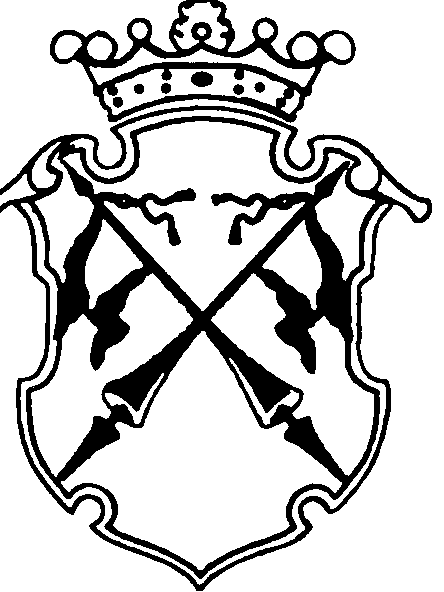 РЕСПУБЛИКА   КАРЕЛИЯКОНТРОЛЬНО-СЧЕТНЫЙ КОМИТЕТСОРТАВАЛЬСКОГО МУНИЦИПАЛЬНОГО РАЙОНАЗАКЛЮЧЕНИЕНА ПРОВЕДЕНИЕ  ФИНАНСОВО-ЭКОНОМИЧЕСКОЙ ЭКСПЕРТИЗЫпроекта постановления администрации Сортавальского муниципального района «Об утверждении ведомственной целевой программы «Обеспечение жильем молодых семей Сортавальского муниципального района на 2017-2020 годы»»«19» сентября 2016г.                                                                                    №54Основание для проведения экспертизы: п.7 ч.2 статьи 9 федерального закона  от 07.02.2011г. №6-ФЗ «Об общих принципах организации и деятельности контрольно-счетных органов субъектов Российской Федерации и муниципальных образований», ч.2 статьи 157 Бюджетного Кодекса РФ, п.7 статьи 7 Положения о контрольно-счетном комитете Сортавальского муниципального района, утвержденного Решением Совета Сортавальского муниципального района от 26.01.2012г. №232, подпункт 2 п.1 статьи 5 «Положения о бюджетном процессе в Сортавальском муниципальном районе», утвержденного Решением Совета Сортавальского муниципального района от 24.12.2015г. №171 Цель экспертизы : оценка финансово-экономических обоснований на предмет обоснованности расходных обязательств бюджета Сортавальского муниципального района в проекте постановлении администрации Сортавальского муниципального района «Об утверждении ведомственной целевой программы «Обеспечение жильем молодых семей Сортавальского муниципального района на 2017-2020 годы»Предмет экспертизы : проект постановления администрации Сортавальского муниципального района «Об утверждении ведомственной целевой программы « Обеспечение жильем молодых семей Сортавальского муниципального района на 2017-2020 годы»Проект постановления администрации Сортавальского муниципального района «Об утверждении ведомственной целевой программы «Обеспечение жильем молодых семей Сортавальского муниципального района на 2017-2020 годы» (далее – проект постановления) с приложением «Ведомственная целевая программа «Обеспечение жильем молодых семей в Сортавальском муниципальном районе на 2017-2020 годы» Паспорт ведомственной целевой программы Обеспечение жильем молодых семей в Сортавальском муниципальном районе на 2017-2020 годы» (далее – паспорт ВЦП) представлен на экспертизу в Контрольно-счетный комитет Сортавальского муниципального района (далее- Контрольно-счетный комитет) 14 сентября 2016 года.Контрольно-счетный комитет Сортавальского муниципального района произвел экспертизу представленных Отделом социальной работы администрации Сортавальского муниципального района документов к проекту постановлению.Рассмотрены следующие материалы по указанному проекту муниципального акта:Паспорт ВЦП – на 10 л.;Рассмотрев указанные документы, Контрольно-счетный комитет Сортавальского муниципального района пришел к следующим выводам:Полномочия по установлению расходных обязательств подтверждены.Паспорт программы составлен  по форме согласно Приложению 1 к Порядку разработки, утверждения и реализации ведомственных целевых программ, утвержденный постановлением администрации Сортавальского муниципального района от 27.05.2010г. №67 (далее-Порядок)В описательной части ВЦП не достаточно обоснованно изложена проблема. Нет четкости формулировок цели и задач, их конкретность и реальная достижимость в установленные сроки реализации программы. Целевые индикаторы программы носят измеряемый количественный характер.Задачи ВЦП и мероприятия по их выполнению не взаимоувязаны. Мероприятия программы не увязаны с объемами финансирования.В приложении №1 Финансово-экономическое обоснование мероприятий целевой программы «Обеспечение жильем молодых семей Сортавальского муниципального района на 2017-2020 годы» в абз.1 обозначено, что ВЦП предполагает дополнительное предоставление молодой семье – участнику подпрограммы социальной выплаты в размере не менее 50 процентов средней стоимости жилья экономкласса при рождении (усыновлении) одного ребенка на цели погашения части кредита или займа….Т.о. задача ВЦП  не конкретизирует какой категории (родившим или усыновившим одного ребенка) предоставить социальную выплату.Сроки реализации программы установлены.В соответствии с пп.6(а) п.6 р. II Порядка в описательной части программы приведен перечень мероприятий с указанием сроков реализации и ответственных исполнителей, но приведенные мероприятия не согласуются с тем, что социальную выплату из бюджета района должны получить не все участники подпрограммы «Обеспечение жильем молодых семей» федеральной целевой программы «Жилище на 2015-2020 годы», а только те, кто родил или усыновил одного ребенка в период действия свидетельства на право получения социальной выплаты .В разделе VI «Механизм реализации целевой программы и достижения цели» прописан механизм, как определяется объем бюджетных ассигнований для реализации ВЦП, но не прописан механизм, как будет реализовываться право участников подпрограммы в случае рождения (усыновления) одного ребенка, в период действия свидетельства на право получения социальной выплаты.В нарушение пп.7 п.6 р. II Порядка отсутствует оценка рисков реализации программы и мероприятия по их снижению.В нарушение  пп.9 п.6 р. II Порядка, описательная часть ВЦП не содержит раздел « Система организации управления и контроля за исполнением Программы» в котором должны быть распределены полномочия и ответственность между структурными подразделениями главного распорядителя - центрами ответственности, отвечающими за ее реализацию. В нарушение пп.11 п. 6 р. II Порядка отсутствует оценка эффективности расходования бюджетных средств по годам.Под эффективностью использования муниципальных средств понимается экономическая категория, включающаяся в себя экономичность, продуктивность  и результативность- соотношение между достигнутыми результатами и вложенными затратамиВ соответствии с пп.12 п. 6 р. II Порядка финансовые затраты на реализацию мероприятий ВЦП финансово-экономически обоснованы. .ЗАМЕЧАНИЯ:В описательной части ВЦП не достаточно обоснованно изложена проблема. Нет четкости формулировок цели и задач, их конкретность и реальная достижимость в установленные сроки реализации программы; Задачи ВЦП и мероприятия по их выполнению не взаимоувязаны. Мероприятия программы не увязаны с объемами финансирования;В соответствии с пп.6(а) п.6 р. II Порядка в описательной части программы приведен перечень мероприятий с указанием сроков реализации и ответственных исполнителей, но приведенные мероприятия не согласуются с тем, что социальную выплату из бюджета района должны получить не все участники подпрограммы «Обеспечение жильем молодых семей» федеральной целевой программы «Жилище на 2015-2020 годы», только те, кто родил или усыновил одного ребенка период действия свидетельства на право получения социальной выплаты;В разделе VI «Механизм реализации целевой программы и достижения цели» прописан механизм, как определяется объем бюджетных ассигнований для реализации ВЦП, но не прописан механизм, как будет реализовываться право участников подпрограммы в случае рождения (усыновления) одного ребенка, в период действия свидетельства на право получения социальной выплаты;В нарушение пп.7 п.6 р. II Порядка отсутствует оценка рисков реализации программы и мероприятия по их снижению;В нарушение  пп.9 п.6 р. II Порядка, описательная часть ВЦП не содержит раздел « Система организации управления и контроля за исполнением Программы» в котором должны быть распределены полномочия и ответственность между структурными подразделениями главного распорядителя - центрами ответственности, отвечающими за ее реализацию;В нарушение пп.11 п. 6 р. II Порядка отсутствует оценка эффективности расходования бюджетных средств по годам;ЗАКЛЮЧЕНИЕ: Контрольно-счетный комитет Сортавальского муниципального района, проверив представленные Отделом социальной работы администрации Сортавальского муниципального района документов к проекту постановления «Об утверждении ведомственной целевой программы  «Обеспечение жильем молодых семей Сортавальского муниципального района на 2017-2020 годы» рекомендует отклонить в связи с тем, что проект ВЦП требует доработки .Председатель Контрольно-счетного комитета                  		Н.А. Астафьева